О предварительном одобрении проекта решения «О внесении изменений в Устав сельского поселения Малый Толкай муниципального района ПохвистневскийСамарской области» и вынесении проекта решения на публичные слушания           В соответствии с Федеральным законом от 06.10.2003 № 131-ФЗ   «Об общих принципах организации местного самоуправления в Российской Федерации», Уставом сельского поселения Малый Толкай  муниципального района Похвистневский Самарской областиСОБРАНИЕ ПРЕДСТАВИТЕЛЕЙ ПОСЕЛЕНИЯР Е Ш И Л О:Предварительно одобрить проект решения Собрания представителей сельского поселения Малый Толкай муниципального района Похвистневский Самарской области «О внесении изменений в Устав сельского поселения Малый Толкай муниципального района Похвистневский Самарской области» (приложение  к настоящему решению).В целях обсуждения проекта решения Собрания представителей сельского поселения Малый Толкай муниципального района Похвистневский Самарской области «О внесении изменений в Устав сельского поселения Малый Толкай муниципального района Похвистневский Самарской области» провести на территории сельского поселения Малый Толкай муниципального района Похвистневский Самарской области публичные слушания в соответствии с Порядком организации и проведения публичных слушаний в сельском поселении Малый Толкай муниципального района Похвистневский Самарской области, утвержденным решением Собрания представителей сельского поселения Малый Толкай муниципального района Похвистневский Самарской области от 05.03.2010 № 139 (с изменениями от 01.03.2018г. решение № 84).Срок проведения публичных слушаний составляет 20 (двадцать) дней  с 24 ноября 2021 года по 13 декабря 2021 года.Обсуждение проекта решения «О внесении изменений в Устав сельского поселения Малый Толкай муниципального района Похвистневский Самарской области», а также учет представленных жителями поселения и иными заинтересованными лицами замечаний и предложений по проекту решения осуществляется в соответствии с Порядком организации и проведения публичных слушаний в сельском поселении Малый Толкай муниципального района Похвистневский Самарской области, утвержденным решением Собрания представителей сельского поселения Малый Толкай  муниципального района Похвистневский Самарской области от 05.03.2010 № 139 (с изменениями от 01.03.2018 г. решение № 84).Органом, уполномоченным на организацию и проведение публичных слушаний в соответствии с настоящим решением, является Собрание представителей сельского поселения Малый Толкай муниципального района Похвистневский Самарской области.Место проведения публичных слушаний (место ведения протокола публичных слушаний) – 446468, Самарская область, Похвистневский район, село Малый Толкай, ул.Молодежная, д.2.Мероприятие по информированию жителей поселения по вопросу обсуждения проекта решения «О внесении изменений в Устав сельского поселения Малый Толкай муниципального района Похвистневский Самарской области»  состоится    02 декабря 2021 года в 14.00 часов по адресу: 446468, Самарская область, Похвистневский район, село Малый Толкай, ул. Молодежная, д.2.Назначить лицом, ответственным за ведение протокола публичных слушаний и протокола мероприятия по информированию жителей сельского поселения Малый Толкай муниципального района Похвистневский по вопросу публичных слушаний, заместителя Главы сельского поселения  Ю.С. Ефремову.9.	Принятие замечаний и предложений по вопросам публичных слушаний, поступивших от жителей поселения и иных заинтересованных лиц, осуществляется по адресу, указанному в пункте 6 настоящего решения, в рабочие дни с 8 часов до 16 часов. Письменные замечания и предложения подлежат приобщению к протоколу публичных слушаний.10. Прием замечаний и предложений по вопросу публичных слушаний оканчивается 10 декабря  2021 года.11. Опубликовать настоящее решение, проект решения Собрания представителей сельского поселения Малый Толкай муниципального района Похвистневский Самарской области «О внесении изменений в Устав сельского поселения Малый Толкай муниципального района Похвистневский Самарской области» (приложение к настоящему решению) в газете «Вестник поселения Малый Толкай».12. Настоящее решение вступает в силу со дня его официального опубликования.Председатель Собрания представителей поселения                                                                Н.Н. ЛьвовГлава сельского поселения                                                                Р.Ю. Атякшева           ПРОЕКТО внесении изменений в Устав сельского поселения Малый Толкай муниципальногорайона Похвистневский Самарской областиРассмотрев предложенные Главой сельского поселения Малый Толкай изменения в Устав сельского поселения Малый Толкай муниципального района  Похвистневский Самарской области и в соответствии с Федеральным законом от 06.10.2003 г. № 131 – ФЗ «Об общих принципах организации местного самоуправления в Российской Федерации», Уставом сельского поселения Малый Толкай муниципального района Похвистневский Самарской области, Заключением по проведению публичных слушаний, Собрание представителей сельского поселения Малый Толкай муниципального района Похвистневский Самарской области,                                                    РЕШИЛО:1. Внести в Устав сельского поселения Малый Толкай муниципального района Похвистневский Самарской области следующие изменения: 1.1. Пункт 21 статьи 7 Устава изложить в новой редакции:«21) утверждение правил благоустройства территории поселения, осуществление муниципального  контроля в сфере благоустройства, предметом которого является соблюдение правил благоустройства территории поселения, требований к обеспечению доступности для инвалидов объектов социальной, инженерной и транспортной инфраструктур и предоставляемых услуг, организация благоустройства территории поселения в соответствии с указанными правилами, а также организация использования, охраны, защиты, воспроизводства городских лесов, лесов особо охраняемых природных территорий, расположенных в границах населенных пунктов поселения  ».2. Поручить Главе сельского поселения Малый Толкай муниципального района Похвистневский Самарской области (далее – Глава поселения) направить настоящее Решение на государственную регистрацию в течение 15 (пятнадцати) дней со дня принятия настоящего Решения.3. После государственной регистрации вносимых настоящим Решением изменений в Устав сельского поселения Малый Толкай муниципального района Похвистневский Самарской области осуществить официальное опубликование настоящего Решения.4. Настоящее Решение вступает в силу со дня официального опубликования.Председатель Собрания представителей 	поселения 		                              Н.Н. ЛьвовГлава поселения	Р.Ю. Атякшева    поселения    Малый  Толкай                                         РАСПРОСТРАНЯЕТСЯ БЕСПЛАТНОГазета основана 14.06.2010 г.    поселения    Малый  Толкай                                         19.11..2021  года№ 32 (340)    поселения    Малый  Толкай                                         ОФИЦИАЛЬНОЕОПУБЛИКОВАНИЕС О Б Р А Н И Е П  Р Е Д С Т А В И Т Е Л Е Й  СЕЛЬСКОГО ПОСЕЛЕНИЯ  Малый Толкаймуниципального районаПОХВИСТНЕВСКИЙСАМАРСКОЙ ОБЛАСТИчетвертого созываР Е Ш Е Н И Е19.11.2021 г. № 51с. Малый ТолкайС О Б Р А Н И Е П  Р Е Д С Т А В И Т Е Л Е Й  СЕЛЬСКОГО ПОСЕЛЕНИЯ  Малый Толкаймуниципального районаПОХВИСТНЕВСКИЙСАМАРСКОЙ ОБЛАСТИтретьего созываР Е Ш Е Н И Е____________№______с. Малый ТолкайУчредители: Администрация сельского поселения Малый Толкай муниципального района Похвистневский Самарской области и Собрание представителей сельского поселения Малый Толкай муниципального района Похвистневский Самарской области.Издатель: Администрация сельского поселения Малый Толкай муниципального района Похвистневский Самарской областиУчредители: Администрация сельского поселения Малый Толкай муниципального района Похвистневский Самарской области и Собрание представителей сельского поселения Малый Толкай муниципального района Похвистневский Самарской области.Издатель: Администрация сельского поселения Малый Толкай муниципального района Похвистневский Самарской областиУчредители: Администрация сельского поселения Малый Толкай муниципального района Похвистневский Самарской области и Собрание представителей сельского поселения Малый Толкай муниципального района Похвистневский Самарской области.Издатель: Администрация сельского поселения Малый Толкай муниципального района Похвистневский Самарской областиАдрес: Самарская область, Похвистневский район, село Малый Толкай, ул. Молодежна,2 тел. 8(846-56) 54-1-40Тираж 100 экз. Подписано в печать Редактор Ефремова Ю.С.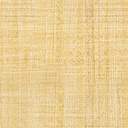 